CURRICULUM VITAE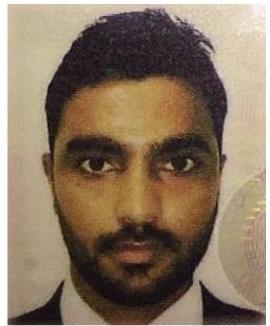 IRFANE-Mail: irfan.383253@2freemail.com JOB OBJECTIVE & CAREER GOALSTo achieve better career development in a dynamic and challenging environment while offering the best of my contribution to make it a success and give my best to the company.Becoming an Associate Member of Institute of Chartered Accountants of Sri Lanka.KEY STRENGTHS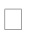 Effective interpersonal communication and initiatives.Highly reliable and responsible pertaining to the matters of work.Resourceful and believes in continuous learning and improvement.Performance oriented and hard working.PROFESSIONAL EXPERIENCEJob Role: Audit Associate	Period of Service: March 2017 to June 2018DeloitteSri LankaDeloitte member firms offer clients a broad range of audit and assurance, consulting, financial advisory, riskand tax services. Our client service teams under the leadership of a lead client service partner, helps to createpowerful business solutions for organizations operating anywhere in the world. This integrated approachcombines insight and innovation from multiple disciplines to help our clients exceed their expectations.Duties and ResponsibilitiesPerform auditing for corporate operations, finances and compliances with Regulatory requirements.Evaluate and recommend improvements to business processes and controls.Maintain positive working relationships with management and audit teams.Prepare reports of audit findings and recommendations to management.Maintain all audit work papers and reports for reference purposes.Job Role: Accountant	Period of Service: Aug 2015 To Jan 2017Ideal Construction & Concrete WorksMawanella, Sri LankaIDEAL Construction & Concrete Works undertake all kind of construction works on contract basis and complete its projects within the given time with maximum satisfaction of their clients and also provides all kind of concrete products to the constructions industry.Duties and ResponsibilitiesResponsible for preparing financial reports, budget and financial statements.Perform general Ledger Accounting.Involved in day to day Accounting functional.Reconciliation of monthly Bank accounts.Responsible for maintaining petty cash floats.PROFESSIONAL QUALIFICATIONChartered Accounting – CA Sri LankaSuccessfully qualified Certificate level CAB 1 and CAB 2 examinations ( Intermediate)Reading for Business Level (Pass 2 out of 5 subject) ( Final 1 )ACADEMIC QUALIFICATIONSPassed GCE Advance level examination – 2009 (K/g M/w Zahira National college, Mawanella)Passed GCE Ordinary level examination – 2006 (K/g M/w Zahira National college, Mawanella)EXTRA-CURRICULAR ACTIVITIESSports Skills and Leadership Skills:Member of School Cricket team from 2006-2009Actively participated in School Level Athletic Meets, Games & Special Field EventI was a member of school Prefect’s BoardMember of Serendib sports club, Mawanella.Language skills:English – FluentTamil- NativeSinhala-Good verbal communication and writingComputer Literacy:Successfully completed Microsoft office applications conducted by IDM, Kandy.Successfully completed Diploma in Computerized Accounting (Acc Pac, Quick Book, Tally ERP and Myob) at British informatics of computer technology, Colombo 06.PERSONAL PROFILEREFERENCESReferences are available on requestI hereby certify the information furnished above is true and accurate to my knowledge.IrfanDate of Birth: 15th October 1990Gender: MaleCivil status: SingleReligion: IslamNationality: Sri Lankan